Тэма: Кісларод – хімічны элемент і простае рэчыва (9 клас)Мэта: стварэнне ўмоў для засваення ведаў па тэме “Кісларод – хімічны элемент і простае рэчыва”Задачы:паглыбіць і расшырыць веды вучняў аб найбольш распаўсюджаным і жыццёва важным рэчыве – кіслародзе;фарміраваць веды аб фізіка-хімічных уласцівасцях кіслароду;даць паняцце аб атрыманні кіслароду і яго біялагічнай ролі;фарміраваць беражлівыя адносіны да прыроды; садзейнічаць развіццю лагічнага мыслення.Тып урока: урок засваення новых ведаўВід урока: камбінаваныХод урокаАрганізацыйны момант урока  Праверка гатоўнасці да ўрока, стварэнне дабразычлівага эмацыянальнага настроюМатывацыя В чем горят дрова и газ,Фосфор, водород, алмаз?Дышит чем любой из насКаждый миг и каждый час?Без чего мертва природа?Правильно, без...(Кісларода)
Актуалізацыя ведаў  Успомніце, фізічны сэнс парадкавага №Што паказвае № перыяду, групы?Як называюцца элементы VIII-А групы, VII-А, VI-А (кісларод, сера, селен, тэлур: халькагены)Паведамленне тэмы, вызначэнне задач НаШтоБуЗУКісларод – ХЭ і простае рэчываХімічныя ўласцівасці кіслароду: узаемадзеянне з простымі (металамі і неметаламі) і складанымі рэчываміПрымяненне кіслародуВывучэнне новага матэрыялу (тлумачэнне настаўніка, запіс у сшытках, работа з матэрыялам падручніка)Кісларод у прыродзе: у атмасферы Зямлі – 21% кіслароду (па аб’ёму),  у цвёрдай абалонцы (літасферы) Земли – 47% кіслароду (па масе),у гідрасферы – 86% кіслароду (па масе).Кругаварот кіслароду ў прыродзе, мал.43Гарэнне, дыханне, іржаўленне. Што паміж імі агульнага і чым адрозніваюцца? С.95, цікава ведацьКарыстаючыся ПСХЭ Д.І.Мендзялеева, ахарактарызаваць кісларод (зрабіць запісы ў сшытку). Звярнуць увагу на СА! Назву кіслароду даў  А.Л.Лавуазье, у перакладзе ад лат. слова “оксігеніум” – нараджаючы кіслоты Кісларод – простае рэчыва. Што ведаюць? Кісларод і азон. Запіс у сшыткі.Хімічныя ўласцівасці кіслароду (ураўненні запісваюць на дошцы і сшытках, некалькі УХР з электронным балансам)Прымяненне кіслароду (мал.47, 48, с.98)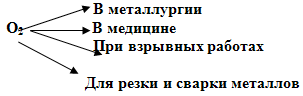 Вывад, с.99Замацаванне ведаў Выкананне практыкаванняў № 1 – 3,  с. 99Рашэнне задачы: Якая маса аксіду цынку можна зтрымаць, пры згаранні 54г алюмінію ў кіслародзе, хімічнай колькасцю 5 моль? (n(O)= 1,5 моль, зн.узяты ў лішку, n(AI2O3)=1 моль, маса =102г/моль*1моль=102г )Інфармацыя аб д/з§ 18, с.94 – 99, № 5,6, с.99 (алімпіядныя заданні, па жаданні)Наш урок падыходзіць да заканчэння. Засталося падвесці вынікі.  Падвядзенне вынікаў  НаштобузуРэфлексія   Вучні па кругу выказваюцца адным сказам, выбіраючы пачатак фразы:Сёння я даведаўся (даведалася)…Мне было камфортна на ўроку …Я пахваліў бы сябе …Было цяжка…